A G E N D APor instrucciones de la Mesa Directiva de la Comisión Tercera, comedidamente me permito informarles la agenda programada para la semana comprendida entre el lunes 31 de agosto y el viernes 4  de septiembre de 2020:MARTES  1 DE SEPTIEMBRE  DE 2020, SESIÓN FORMAL VIRTUAL  HORA: 9 :00 a.m.SESIÓN DE LAS COMISIONES ECONÓMICAS CONJUNTAS  TERCERAS Y CUARTAS DE  CAMARA DE REPRESENTANTES Y SENADO DE LA REPÚBLICA.Continuación estudio del Proyecto de Ley No. 296 de 2020 Cámara, 185 de 2020 Senado, “POR LA CUAL SE DECRETA EL PRESUPUESTO DE RENTAS Y RECURSOS DE CAPITAL Y LEY DE APROPIACIONES PARA LA VIGENCIA FISCAL DEL 1º DE ENERO AL 31 DE DICIEMBRE DE 2021”. Citados: Señor Gerente General del Banco de la República, Doctor JUAN JOSE ECHAVARRIA SOTO.Invitado:Señor Contralor General de la República, Doctor CARLOS FELIPE CORDOBA LARRARTE.MIÉRCOLES  2 DE SEPTIEMBRE  DE 2020, REUNIÓN DE COORDINADORES Y PONENTES.HORA: 10 :00 a.m.REUNIÓN DE COORDINADORES Y PONENTES DEL PROYECTO DE LEY No. 296 DE 2020 CÁMARA -185 DE 2020 SENADO "Por el cual se decreta el presupuesto de rentas y recursos de capital y ley de apropiaciones para la vigencia fiscal del 1°. de enero al 31 de diciembre de 2021”.VIERNES   4 DE SEPTIEMBRE DE 2020, SESIÓN FORMAL VIRTUAL  HORA: 10 :00 a.m.SESIÓN DE LAS COMISIONES ECONÓMICAS CONJUNTAS TERCERAS DE CAMARA DE REPRESENTANTES Y SENADO DE LA REPÚBLICA.Estudio, discusión y votación en primer debate del PROYECTO DE LEY N°. 340 DE 2020 CÁMARA – 210 DE 2020 SENADO: “POR LA CUAL SE AMPLÍA LA VIGENCIA TEMPORAL DEL PROGRAMA DE APOYO AL EMPLEO FORMAL - PAEF”.Invitada:Presidenta Nacional - Asociación Colombiana de Pequeños Industriales ACOPI, doctora ROSMERY QUINTERO CASTRONÉSTOR LEONARDO RICO RICOPresidenteNUBIA LÓPEZ MORALESVicepresidenta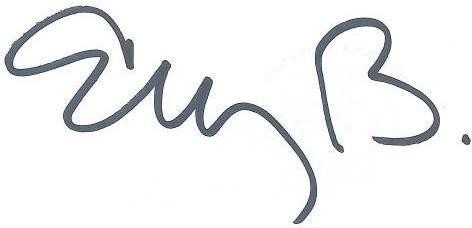 ELIZABETH MARTÍNEZ BARRERASecretaria General